CERTIFICADO DE ORIGINALIDADCiudad: Machala – El Oro – Ecuador.Fecha: lunes, 29 de marzo del 2021.Por medio de la presente, yo, Sr. Julio César Cacay Cacay.Con cédula de identidad Nº 0705352474.CERTIFICOQue el artículo titulado: Efecto del Crecimiento Económico y la Presión Fiscal sobre el Impuesto al Valor Agregado es un texto de carácter original e inédito y que no está siendo evaluado por ninguna otra revista al momento del envío para evaluación en Revista San Gregorio. Doy permiso a Revista San Gregorio para llevar a cabo el proceso de evaluación de dicho artículo.El coautor de dicho texto es John Alexander Campuzano Vásquez, con su 30% de participación en el artículo y está informado del envío del mismo a Revista San Gregorio, no existiendo conflicto de intereses entre ellos, por lo que firma el presente certificado.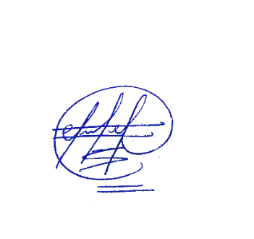 1.- Julio César Cacay Cacay                                     35%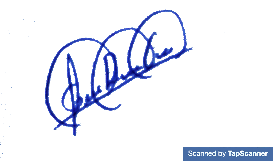 2.- Grace Doda Ramírez Chávez                               35%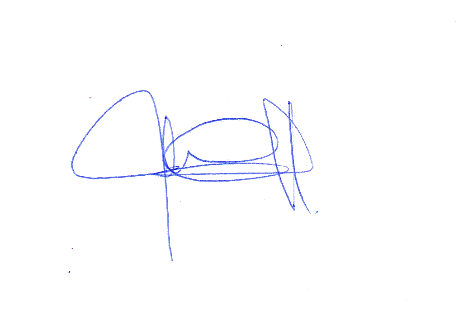 Coautor: John Alexander Campuzano Vásquez                       30%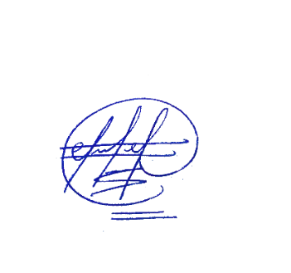 Firmado Autor Principal: Julio César Cacay CacayNombres y dos apellidos% participación        Firma